Приложение № 1к приказу Государственного автономного учреждения культуры города Москвы "Культурный центр ЗИЛ"от "____"_______ ______г. № _______ИНСТРУКЦИЯо действиях руководителя и персонала Государственного автономного учреждения культуры г. Москвы "Культурный центр ЗИЛ" при угрозах, совершении и последствиях террористического акта1. Действия при поступлении угрозы по телефону1.1. Не оставлять без внимания ни одного подобного звонка.1.2. Передать полученную информацию в правоохранительные органы.1.3. Запомнить пол, возможный возраст звонившего и особенности его речи:голос — громкий (тихий), высокий (низкий);темп речи — быстрая (медленная);произношение — отчетливое, искаженное, с заиканием, шепелявое,с акцентом или диалектом;манера речи — развязная, с издевкой, с нецензурными выражениями.1.4. Обязательно постараться отметить звуковой фон (шум автомашин или железнодорожного транспорта, звук теле-радиоаппаратуры, голоса и т.п.)1.5. Отметить характер звонка: городской или междугородный, зафиксировать точное время начала разговора и его продолжительность.1.6. В ходе разговора постараться получить ответ на следующие вопросы:куда, кому, по какому телефону звонит этот человек;какие конкретные требования выдвигает;выдвигает требования лично, выступает в роли посредника илипредставляет какую-то группу лиц;как и когда с ним можно связаться; кому вы можете или должны сообщить об этом звонке.1.7. Постараться добиться от звонящего максимального промежутка времени доведения его требований до должностных лиц или для принятия руководством соответствующего решения.1.8. Еще в процессе разговора постараться сообщить о звонке руководству. Если этого не удалось сделать, то сообщить немедленно, по окончании разговора.1.9. Не распространять сведения о факте разговора и его содержании.1.10. При наличии АОНа записать определившийся номер, что позволит избежать его случайную утрату.1.11. При использовании звукозаписывающей аппаратуры сразу послеразговора извлечь кассету с записью разговора, принять меры к ее сохранности. Установить на ее место другую кассету.2. Действия при поступлении угрозы в письменной форме2.1.  Принять меры к сохранности и быстрой передачи письма (записки, дискеты и т.д.) в правоохранительные органы.2.2. По возможности, письмо (записку, дискету и т.д.) положить в чистый полиэтиленовый пакет.2.3. Постараться не оставлять на документе отпечатки своих пальцев.2.4. Если документ в конверте, то его вскрытие производится только с левой или правой стороны путем отрезания кромки ножницами.2.5. Сохранить все: сам документ, конверт, упаковку, любые вложения.2.6. Ничего не выбрасывать.2.7. Не позволять знакомиться с содержанием письма (записки) посторонним лицам.2.8. Запомнить обстоятельства получения или обнаружения письма (записки и т.д.).2.9. На анонимных материалах не делать надписи, подчеркивать, обводить отдельные места в тексте, писать резолюции и указания. Запрещается их сгибать, мять, сшивать, склеивать.2.10. Анонимные материалы направлять в правоохранительные органы с  сопроводительным письмом, в котором указать конкретные признаки анонимных материалов (вид, количества, каким способом и на чем исполнены, с каких слов начинается и каким заканчивается текст, наличие подписи и т.д.), а также обстоятельства, связанные с их обнаружением или получением.3. Действия при захвате заложников3.1. Незамедлительно сообщить в правоохранительные органы о сложившейся ситуации.3.2. Не вступать в переговоры с террористами по своей инициативе.3.3. Принять меры к беспрепятственному проходу (проезду) на территорию Культурного центра сотрудников правоохранительных органов, автомашин скорой медицинской помощи, МЧС России.3.4. Оказывать помощь сотрудникам МВД, ФСБ в получении интересующей их информации.3.5. При необходимости, выполнять требования преступников, если это не связано с причинением ущерба жизни и здоровью людей.3.6. Не противоречить преступникам, не рисковать жизнью окружающих и своей собственной.3.7. Не допускать действий, которые могут спровоцировать нападающих к применению оружия и привести к человеческим жертвам.4. Действия при захвате в заложники4.1. Заранее наметьте себе место или укрытие, которое может дать вам определённую защиту при перестрелке во время штурма места содержания заложников.4.2. Не допускайте действия, которые могут спровоцировать нападающих к применению оружия и привести к человеческим жертвам.4.3. Переносите лишения, оскорбления и унижения. Не смотрите в глаза преступникам, не ведите себя вызывающе.4.4. При необходимости выполняйте требования преступников,                          не противоречьте им, не рискуйте жизнью окружающих и своей собственной.4.5. Старайтесь не допускать истерик и паники.4.6. На совершение любых действий (сесть, встать, попить, сходить                     в туалет) спрашивайте разрешение.4.7. Если вы ранены, постарайтесь не двигаться, этим вы сократите потерю крови.5. Действия заложников во время операции спецслужб по их освобождению (штурма)5.1. Внимательно слушайте и выполняйте все указания группы захвата,     не проявляйте никакой инициативы. Не пытайтесь разоружить преступников.5.2. Займите положение лежа на полу лицом вниз, закройте голову руками и не двигайтесь до окончания операции. Во время работы группы захвата нельзя бежать, подбегать к освободителям или стоять в то время, когда прозвучала команда всем лечь на пол. Помните, что террористы, как правило, не отличаются от вас одеждой, а нервы у бойцов на пределе. Не вызывайте огонь на себя.5.3. Если вы услышали хлопки разрывающихся свето-шумовых гранат, когда яркий свет бьет в глаза, звук ударяет по ушам или вы почувствовали резкий запах дыма, необходимо просто упасть на пол, закрыть глаза, ни в коем случае их не тереть, закрыть голову руками и ждать пока сотрудники специальных подразделений не выведут вас из здания.5.4. Не покидайте то помещение (транспортное средство), где вас держали в заложниках до наступления приказа со стороны спецслужб, не суетитесь, при освобождении выходите как можно скорее, не тратьте время для поиска вещей — помещение (транспортное средство) ещё может взорваться или загореться.5.5. Вам надо обязательно объявиться. Связаться с сотрудниками специальных служб, которые проводили операцию по освобождению. Они помогут вам передать имеющуюся у вас информацию по назначению и в дальнейшей пройти курс медицинской реабилитации. Люди, бывшие в заложниках, испытывают последствия посттравматического синдрома. Помощь специалистов для таких людей просто необходима.6. Действия в случае обнаружения взрывных устройств или подозрительных предметов6.1. Незамедлительно сообщить о случившемся в правоохранительные органы или органы МЧС по телефону.6.2. Не трогать, не вскрывать и не перемещать находку. Запомнить время ее обнаружения.6.3. Помните — внешний вид предмета может скрывать его настоящее назначение. В качестве камуфляжа для взрывных устройств могут использовать обычные бытовые предметы: сумки, пакеты, свертки, коробки, игрушки и т.д.6.4. Не предпринимать самостоятельно никаких действий с предметами, подозрительными на взрывное устройство — это может привести к их взрыву, многочисленным жертвам и разрушениям!6.5. Не подходить к взрывным устройствам и подозрительным предметам. Должностным лицам по возможности организовать их оцепление.6.6. Возможными признаками подозрительных предметов, указывающие на возможность установки взрывного устройства может являться:- наличие натянутой проволоки или шнура;- остатки изоленты, проводов, шнуров и других материалов и предметов, нетипичных для данного предмета или места;- провода или изолента, свисающие из-под машины;- наличие радиоприемных антенн на таких предметах, где они явно                   не уместны;- звуки работы часового механизма (тиканье) в таких местах, где часов быть не должно. Следует помнить, что вышеперечисленные признаки могут быть не заметны (скрыты под внешней поверхностью).7. Действия при взрыве в помещении7.1. При взрыве обязательно надо упасть на пол. Если в здании или                    в помещении произошел взрыв, главное — сохраняйте спокойствие. Будьте уверены, что сможете выбраться.7.2. После того, как произошел взрыв, надо по возможности скорее покинуть это здание или помещение. Ни в коем случае не задерживаться для того, чтобы собрать свои вещи или для того, чтобы позвонить.7.3. Если вокруг вас падают вещи, мебель, обломки, надо срочно спрятаться под столом, пока не прекратится падение вещей, затем как можно быстрее покинуть помещение, здание. Ни в коем случае не пользоваться лифтом!8. Действия в случае возникновения пожара после взрыва8.1. Обмотать лицо влажными тряпками или одеждой, чтобы дышать через них.8.2. Пригнуться как можно ниже или даже ползти, при этом стараться выбраться из помещения, здания как можно быстрее.8.3. Если в здании пожар, а перед вами закрытая дверь, прежде чем открыть ее, надо потрогать ручку тыльной стороной ладони. Если ручка не горячая - медленно открыть дверь и проверить, есть ли в соседнем помещении дым или огонь, и не мешает ли вам что-либо выбраться.8.4. В случае если в соседней комнате нет серьезной задымленности или огня, надо выбираться, низко пригибаясь к полу.8.5. Если дым и огонь не дают возможности пройти, следует закрыть дверь и искать другой выход из здания. Если ручка двери или сама дверь горячая — не следует ее открывать.8.6. В крайнем случае, самостоятельно выбираясь из здания можно воспользоваться окнами, но только, если они находится на небольшой высоте.8.7. Если невозможно самостоятельно выбраться из здания, необходимо любым возможным способом подать сигнал спасателям, что требуется помощь. Для этого можно размахивать из окна каким-либо предметом или одеждой, кричать, стучать, пользоваться мобильной и телефонной связью или другими способами.9. Действия, если самостоятельно нельзя выбраться из помещения9.1. Постараться укрыться в том месте, где стены помещения могут быть более надежны.9.2. Не прятаться вблизи окон или других стеклянных предметов – вас может ранить осколками.9.3. Если получены травмы, надо постараться оказать себе посильную помощь, устроиться удобней, убрать подальше от себя острые, твердые и колющие предметы, успокоиться.9.4. Если тяжелым предметом или строительными конструкциями придавило руку, ногу или другую часть тела - надо по возможности пытаться ее массировать для поддержания циркуляции крови.9.5. По возможности укрепить завал, постараться установить подпорки под конструкцию над собой.9.6. При наличии возможности - найти и надеть теплые вещи.10. Действия под обломками10.1. Даже если после взрыва помещение видимо не пострадало, не надо забираться в пространства (пустоты) между шкафами, плитами, столами и приборами. При остаточном обрушении их может завалить, и люди могут оказаться в собственной ловушке.10.2. При наличии возможности отключить свет, газ, воду.10.3. Воздержаться на некоторое время от выхода из помещения - вероятность последующих обрушений может быть достаточно велика.10.4. При взрывах и авариях средней тяжести в домах самым безопасными местами считаются проемы дверей в капитальных стенах или, наконец, места под большими письменными столами. Больше всего людей гибнет возле труб, лифтов, электроприборов.10.5. При взрывах, пожарах и разрушениях нельзя спасать вещи до того момента пока не будут спасены люди!11. Действия под завалами11.1. Не падать духом, успокоиться, дышать глубоко и ровно, настроиться на то, что вас все равно спасут.11.2. Не зажигать зажигалки — тем самым будет сберегаться кислород, и исключается возможность спровоцировать взрыв газа.11.3. Голосом или стуком надо привлекать внимание людей. Находясь глубоко под обломками здания, надо по возможности перемещать влево-вправо любой металлический предмет (кольцо, ключи и т.п.) для обнаружения вас с помощью эхолокатора. По возможности делать это при остановке работы спасательного оборудования во время «минуты тишины». Не стесняться звать на помощь.11.4. Если пространство рядом относительно свободно, постарайтесь осторожно не вызывая нового обвала продвигаться, ориентироваться по движению воздуха, поступающего снаружи.11.5. Если есть возможность, с помощью подручных предметов (доски, кирпичи и т.п.), укрепите потолок от обрушения и ждите помощи.11.6. При сильной жажде положите в рот небольшой камешек и сосите его, дыша через нос.11.7. Разбор завалов спасателями ведется сверху вниз, а не с боков для исключения новых обрушений строительных конструкций.11.7. При обнаружении места нахождения пострадавшего, первое, что сделают спасатели, это просунут шланг или трубку для обеспечения подачи воздуха.11.8. При установлении контакта со спасателями, надо сообщить им свое имя (по возможности фамилию), описать ваши повреждения, состояние завала вокруг вас, место, где вы находились в здании при обвале.11.9. Обо всех ваших дальнейших инициативах консультируйтесь со спасателями, старайтесь говорить с людьми на поверхности.12. Действия при возникновении паники в толпе12.1. Выбрать наиболее безопасное место. Оно должно быть как можно дальше от середины толпы, трибун, мусорных контейнеров, ящиков, оставленных пакетов и сумок, стеклянных витрин, заборов и оград.12.2. Ни в коем случае не идти навстречу (против движения) толпы. Если толпа все же увлекла, постараться избежать ее центра и краев, имеющих опасные соседства с стеклянными витринами, решетками заборов, парапетами набережных и мостов. Уклоняться от всего неподвижного на пути - столбов, тумб, стен, деревьев, иначе вас могут раздавить. Не хвататься за деревья, столбы, ограду.12.3. Обязательно снять с себя галстук, шарф, отбросить от себя сумку, зонтик и т.д.12.4. Если что-то из вещей упало, ни в коем случае не пытайтесь их поднять.12.5. При давке надо освободить руки от всех предметов, согнуть их в локтях, застегнуть одежду на все пуговицы. Не цепляться ни за что руками – их могут сломать.12.6.  Стараться всеми силами удержаться на ногах.12.7. В случае падения необходимо свернуться клубком на боку, резко подтянуть ноги, и постараться подняться по ходу движения толпы.12.8. Не привлекайте к себе внимание провоцирующими высказываниями и выкрикиванием лозунгов.12.8. Не приближайтесь к агрессивно настроенным лицам и группам лиц.12.9. Не вмешивайтесь в происходящие стычки, по возможности постарайтесь как можно скорее покинуть толпу.13. Действия при применении террористами огнестрельного оружия                  на улице13.1. Сразу же лечь и осмотреться, выбрать ближайшее укрытие                    и пробраться к нему, не поднимаясь в полный рост. Укрытием могут служить выступы зданий, памятники, чугунное основание фонарного столба, бетонные столбы, даже бетонные урны, бордюры, канавы и т.д. Прячась за автомобилем, надо учитывать, что в баке есть горючее, которое может вспыхнуть от трассирующей пули.13.2. Не ложиться рядом со стеклянными витринами. Ранение можно получить уже не от пули, а от осколков.13.3. При первой возможности спрячьтесь в подъезде, в подземном переходе и дождитесь окончания перестрелки. Во время перестрелки                           к подземному переходу и по его ступеням следует пробираться ползком.13.4. При передвижении нужно учитывать опасность вызвать огонь на себя. Особенно опасно открыто бежать, так как стреляющие будут принять вас за противника.13.5. По возможности принять меры для спасения людей оказавшихся                 в перестрелке и особенно надо позаботиться о маленьких детях.13.6. При первой возможности сообщить о происходящем в полицию или МЧС.14. Действия при применении террористами огнестрельного оружия взакрытом помещении.14.1. Постарайтесь укрыться в комнате без окон, т.к. находиться                          в помещении с окнами опасно из-за возможного рикошета пули, влетевшей                   в окно, от бетонных стен или потолка.14.2. Лечь на пол, прикрыв голову руками.14.3. Постарайтесь спрятаться за крепкими предметами – опрокинутым столом, тумбой и другими предметами в комнате.14.4. Не высовывайтесь до окончания применения огнестрельного оружия.14.5. Не спешите высовываться после окончания перестрелки, это может оказаться пауза, после которой стрельба возобновится. Ожидайте команды                           об окончании перестрелки и возможности покинуть укрытие.15. Действия по возможной передаче подозрительных предметов15.1. Никогда не принимайте от незнакомых лиц пакеты и сумки,                      не оставляйте свой багаж без присмотра.15.2. Не соглашайтесь на предложение неизвестных лиц выполнить                   за вознаграждение малозначимую работу (например, перенос пакета, передача посылки).15.3. Не перевозите сами и не передавайте другим чужие вещи для перевозки железнодорожным, автомобильным и другими видами транспорта.15.4. Не пропускайте в Культурный центр посторонних и подозрительных лиц, пользующихся любым надуманным предлогом для прохода и внесения                  в него каких либо сторонних предметов. Будьте внимательны к действиям лиц, выведывающих сведения о режиме работы и порядке доступа на объект.Приложение № 2к приказу Государственного автономного учреждения культуры города Москвы "Культурный центр ЗИЛ"от "____"_______ ______г. № _______ИНСТРУКЦИЯо первоочередных действиях дежурного администратора и директора Государственного автономного учреждения культуры города Москвы "Культурный центр ЗИЛ" при угрозах, совершении и последствиях террористического актаПри обнаружении угрозы совершения террористического акта, получении информации (в том числе анонимной) об угрозе совершения террористического акта или при совершении террористического акта работники Государственного автономного учреждения культуры города Москвы "Культурный центр ЗИЛ" (далее — Культурный центр) обязаны незамедлительно сообщить указанную информацию директору Культурного центра, осуществляющему непосредственное руководство деятельностью работников Культурного центра, или лицу, его замещающему.При получении указанной информации директор Культурного центра, или лицо, его замещающее, либо уполномоченное им лицо незамедлительно дает поручение дежурному администратору об информировании с помощью любых доступных средств связи территориальный орган безопасности, территориальный орган Федеральной службы войск национальной гвардии Российской Федерации, территориальный орган Министерства внутренних дел Российской Федерации по месту нахождения, а также Ситуационный центр Департамента культуры города Москвы, являющегося правообладателем объекта (территории).При направлении информации об угрозе совершения или о совершении террористического акта в Культурном центре с помощью средств связи дежурный администратор сообщает:а) свои фамилию, имя, отчество (при наличии) и должность;6) наименование объекта (территории) и его точный адрес;в) дату и время обнаружения угрозы совершения террористического акта на объекте (территории), получения информации об угрозе совершения террористического акта или о совершении террористического акта;г) характер информации об угрозе совершения террористического акта или характер совершенного террористического акта;д) имеющиеся достоверные сведения о нарушителе и предпринимаемых им действиях;е) количество находящихся на объекте (территории) людей;ж) другие оперативно значимые сведения.Дежурный администратор, передающий информацию об угрозе совершения или о совершении террористического акта, фиксирует фамилию, имя, отчество (при наличии), должность лица, принявшего информацию, а также дату и время ее передачи.При направлении такой информации с использованием средств факсимильной связи дежурный администратор, передающий информацию, удостоверяет сообщение своей подписью.Директор Культурного центра или лицо, его замещающее, при обнаружении угрозы совершения террористического акта, получении информации об угрозе совершения или о совершении террористического акта в Культурном центре обеспечивает:а) усиление контроля пропускного и внутри объектового режимов, прекращение доступа людей и транспортных средств на территорию Культурного центра;6) своевременное оповещение (информирование) работников и посетителей Культурного центра об угрозе совершения или о совершении террористического акта;в) безопасную и беспрепятственную эвакуацию работников и посетителей Культурного центра;г) беспрепятственный доступ в Культурный центр сотрудников территориальных органов безопасности, территориальных — органов Федеральной службы войск национальной гвардии Российской Федерации и подразделений вневедомственной охраны войск национальной гвардии Российской Федерации, территориальных органов Министерства внутренних дел Российской Федерации и территориальных органов Министерства Российской Федерации по делам гражданской обороны, чрезвычайным ситуациям и ликвидации последствий стихийных бедствий.Приложение № 4к приказу Государственного автономного учреждения культуры города Москвы "Культурный центр ЗИЛ"от "____"_______ ______г. № _______Рекомендуемые расстояния удаления и оцепления при обнаружении взрывного устройства или предмета похожего на взрывное устройствоНаименование взрывного устройства 			Расстояние, метрГраната РГД-5 								50Граната Ф-1 								200Тротиловая шашка массой 200 г					45Тротиловая шашка массой 400 г 					55Пивная банка 0,33 л 							60Кейс дипломат 								230Чемодан дорожный 							350Автомашина класса «Жигули» 					460Автомашина класса «Волга» 						580Автомашина класса микроавтобус			 		920Автомашина грузовая (фургон) 					1240Приложение № 5к приказу Государственного автономного учреждения культуры города Москвы "Культурный центр ЗИЛ"от "____"_______ ______г. № _______Перечень текстов для систем речевого оповещения работников                          и посетителей при пожаре, чрезвычайной ситуации Государственного автономного учреждения культуры города Москвы "Культурный центр ЗИЛ"Сигнал "Внимание всем! "Начало оповещение об угрозе или возникновении чрезвычайной ситуации (далее — ЧС) в Государственном автономном учреждении культуры города Москвы "Культурный центр ЗИЛ" (далее — Культурный центр) производится передачей звука электросирены (сигнал "Внимание всем!") и речевого сообщения по сети звукофикации.При этом необходимо - прослушать экстренное сообщение и действовать в соответствии с распоряжением быстро, но без суеты и паники.Допускается З-кратное повторение передачи речевой информации.Штаб по делам ГО и ЧС Культурного центра после передачи информации о ЧС по системе оповещения работников и посетителей объявляет об их действиях при угрозе или возникновении ЧС на территории Культурного центра.Вариант сообщения при аварии на химически опасном объекте.ВНИМАНИЕ! ВНИМАНИЕ! ВНИМАНИЕ!Говорит Штаб по делам гражданской обороны и чрезвычайным ситуациям!Произошла авария на городской водопроводной станции номер два                         с аварийным выбросом химически опасного вещества - Хлора!Облако зараженного воздуха движется в сторону территории Культурного центра.Ожидаемое время подхода зараженного воздуха в район Культурного центра через 30 минут!Руководителям структурных подразделений организовать                                        и проконтролировать немедленное отключение приточно-вытяжной вентиляции, кондиционеров, оборудования, а также проведение герметизации окон, дверей, вентиляционных отверстий, кондиционеров служебных помещений 1, 2, 3 и 4 этажей.Работникам и посетителям покинуть помещения 1, 2 и 3 этажа                              и организованно перейти в помещения цокольного этажа.Подготовить защиту органов дыхания многослойной марлевой повязкой, смоченной двухпроцентным раствором пищевой соды.Не покидать герметизированные помещения без разрешения.Слушайте наши дальнейшие сообщения и действуйте в соответствии                    с ними.После выполнения мероприятий по укрытию работников и посетителей доложить начальнику штаба (отдела) по делам ГО и ЧС Культурного центра.Вариант сообщения при аварии на радиационно опасном объекте.ВНИМАНИЕ! ВНИМАНИЕ! ВНИМАНИЕ!Говорит Штаб по делам гражданской обороны и чрезвычайным ситуациям!Произошла авария на атомной электростанции с выбросом радиоактивных веществ в атмосферу!Радиоактивное облако распространяется в сторону города! Ожидаемое время начала выпадения радиоактивных осадков в районе Культурного центра через 6 часов!Руководителям структурных подразделений организовать                                       и проконтролировать немедленное отключение приточно-вытяжной вентиляции, кондиционеров, оборудования, а также проведение герметизации окон, дверей, вентиляционных отверстий, кондиционеров служебных помещений.Работникам и посетителям на период прохождения радиоактивного облака, но в течение не менее 4-х часов, находиться в загерметизированных служебных помещениях цокольного этажа здания.Специалисту по охране труда организовать проведение йодистой профилактики с работниками и посетителями Культурного центра.Не покидать герметизированные помещения без разрешения.Слушайте наши дальнейшие сообщения и действуйте в соответствии с ними.После выполнения мероприятий по укрытию работников и посетителей доложить начальнику штаба (отдела) по делам ГО и ЧС Культурного центра.Вариант сообщения при наводнении.ВНИМАНИЕ! ВНИМАНИЕ! ВНИМАНИЕ!Говорит Штаб по делам гражданской обороны и чрезвычайны ситуациям!В связи с повышением уровня воды в Москве реке ожидается подтопление домов в районе Культурного центра через 4 часа!Руководителям структурных подразделений, находящимся на цокольном и 1 этаже здания, организовать срочную эвакуацию документов, оборудования на 2 и выше этажи, отключить электроэнергию.Работникам необходимо собрать документы, необходимые вещи, продукты питания и создать запас воды и перенести на 2 и выше этажи.Работникам и посетителям находиться в помещениях от 2 и выше этажей, не терять самообладание и не поддаваться панике.Слушайте наши дальнейшие сообщения и действуйте в соответствии с ними.После выполнения мероприятий доложить начальнику штаба (отдела) по делам ГО и ЧС Культурного центра.Вариант сообщения при угрозе возникновения бури (урагана).ВНИМАНИЕ! ВНИМАНИЕ! ВНИМАНИЕ!Говорит Штаб по делам гражданской обороны и чрезвычайным ситуациям!Объявлено "Штормовое предупреждение".В связи с усилением ветра более 25 метров в секунду в районе Культурного центра через 4 часа ожидается ураган.Руководителям структурных подразделений организовать отключение воды, электричества, закрытие окон, вентиляционных отверстий                                    и кондиционеров.Работникам в своих помещениях провести оклейку стекол окон крест                     на крест скотчем с наветренной стороны, открыть окна и двери с подветренной стороны, убрать с подоконников и балконов (лоджий) вещи, которые может унести воздушный поток.Работникам и посетителям взять необходимые вещи и документы                            и укрыться в подвальных помещениях или в глухих помещения, не имеющих окон на улицу.Слушайте наши дальнейшие сообщения и действуйте в соответствии сними.После выполнения мероприятий по укрытию работников и посетителей доложить начальнику штаба по делам ГО и ЧС Культурного центра.Вариант сообщения при угрозе совершения террористического акта (получении анонимного звонка).Вариант 1ВНИМАНИЕ! ВНИМАНИЕ! ВНИМАНИЕ!Говорит Штаб по делам гражданской обороны и чрезвычайным ситуациям!Получена информация об угрозе террористического акта в помещениях Культурного центра.Всем работникам Культурного центра:собрать и закрыть в шкафах и сейфах документы;отключить оргтехнику и бытовые приборы;не пользоваться мобильными телефонами;при обнаружении посторонних предметов (сумок, пакетов, коробок                  и  др.), вызывающих подозрение, не прикасаться к ним и не перемещать их, сообщить о находке руководителю структурного подразделения или службе дежурных администраторов;взять личные вещи и покинуть здание по маршрутам эвакуации;сосредоточиться в районе сбора эвакуируемых;после эвакуации не заходить в здание Культурного центра до окончания осмотра и получения разрешения руководства Культурного центра.Руководителям структурных подразделений организовать эвакуацию работников и посетителей и обеспечить свободный доступ поисковой группе                по все помещения Культурного центра.Слушайте наши дальнейшие сообщения и действуйте в соответствии с ними.После выполнения мероприятий по эвакуации работников и посетителей доложить начальнику штаба Культурного центра по делам ГО и ЧС.Вариант 2Внимание! Уважаемые посетители и работники Культурного центра!По техническим причинам здание Культурного центра закрывается! Срочно покиньте здание и помещения Культурного центра! Пожалуйста, выходите из здания без суеты и паники! Возьмите свою одежду и личные вещи.Дополнительная информация будет доведена по громкой связи! Приносим извинения за доставленные неудобства!Вариант сообщения при воздушной тревоге.ВНИМАНИЕ! ВНИМАНИЕ! ВНИМАНИЕ!Говорит Штаб по делам гражданской обороны и чрезвычайным ситуациям!ВОЗДУШНАЯ ТРЕВОГА!Руководителям структурных подразделений организовать выключение электроэнергии, воды, закрытия окон и срочную эвакуацию работников                           и посетителей из помещений Культурного центра.Работникам и посетителям взять с собой, документы, необходимые вещи, запас воды и покинуть помещения Культурного центра по схеме эвакуации                    и как можно быстрее постараться добраться до станции метро или укрыться на местности.Не поддавайтесь панике, соблюдайте спокойствие и порядок.После выполнения мероприятий по укрытию работников и посетителейдоложить начальнику штаба (отдела) по делам ГО и ЧС Культурного центра.Вариант сообщения при отбое воздушной тревоги.ВНИМАНИЕ! ВНИМАНИЕ! ВНИМАНИЕ!Говорит Штаб по делам гражданской обороны и чрезвычайным ситуациям!ОТБОЙ ВОЗДУШНОЙ ТРЕВОГИ!Работникам и посетителям Культурного центра возвратиться в помещения Культурного центра. Осмотреть помещения, в случае обнаружения разрушений и повреждений сообщить руководителям структурных подразделений или службе дежурных администраторов. Будьте готовы к повторному нападению противника.Работники должны получить на пункте выдачи средств индивидуальной защиты Культурного центра противогазы или респираторы и иметь их при себе. Не поддавайтесь панике, соблюдайте спокойствие и порядок.Будьте внимательны к сообщениям штаба по делам гражданской обороны и чрезвычайным ситуациям Культурного центра.После выполнения мероприятий доложить начальнику штаба по делам ГО и ЧС Культурного центра.Приложение № 6к приказу Государственного автономного учреждения культуры города Москвы "Культурный центр ЗИЛ"                                                                                                      от "____"_______ ______г. № _______Инструкция по антитеррористической безопасностив ГАУК г. Москвы "Культурный центр ЗИЛ" 1. Обращайте внимание на подозрительных людей, предметы, на любые подозрительные мелочи. Сообщайте обо всем подозрительном сотрудникам правоохранительных органов.2. Особенно остерегайтесь людей, одетых явно не по сезону (если вы видите летом человека, одетого в плащ или толстую куртку - будьте внимательны - под такой одеждой террористы чаще всего прячут бомбы, лучше всего держаться от него подальше и обратить на него внимание сотрудников правоохранительных органов).3. Остерегайтесь людей с большими сумками и чемоданами, особенно, если они находятся в месте, не подходящем для такой поклажи.4. Будьте внимательны, постарайтесь запомнить приметы подозрительных людей, отличительные черты их лиц, одежду, имена, клички, возможные шрамы и татуировки, особенности речи и манеры поведения и т.д., не пытайтесь их останавливать сами – вы можете стать их первой жертвой.5. Старайтесь удалиться на максимальное расстояние от тех, кто ведет себя неадекватно, нервозно, испуганно, оглядываясь, проверяя что-то в одежде или в багаже.6. Если вы не можете удалиться от подозрительного человека, следите за мимикой его лица (специалисты утверждают, что преступник, готовящийся к теракту, обычно выглядит чрезвычайно сосредоточено, губы плотно сжаты, либо медленно двигаются, как будто читая молитву).7. Никогда не принимайте от незнакомцев пакеты и сумки, не оставляйте свои сумки без присмотра.8. Ознакомьтесь с планом эвакуации, узнайте, где находятся резервные выходы из здания.9. Если произошел взрыв, пожар, вы слышите сильный шум и крики – немедленно приступайте к эвакуации. Предупредите об этом соседей, возьмите с собой документы и деньги. Помещение покидайте организованно.10. Возвращайтесь в покинутое помещение только после разрешения ответственных лиц.11. Получив сообщение от руководства или правоохранительных органов о начале эвакуации, соблюдайте спокойствие и четко выполняйте их команды.12. Старайтесь не поддаваться панике, что бы ни произошло.ДЕЙСТВИЯ ПРИ ОБНАРУЖЕНИИ ПОДОЗРИТЕЛЬНОГО ПРЕДМЕТА, КОТОРЫЙ МОЖЕТ ОКАЗАТЬСЯ ВЗРЫВНЫМ УСТРОЙСТВОМ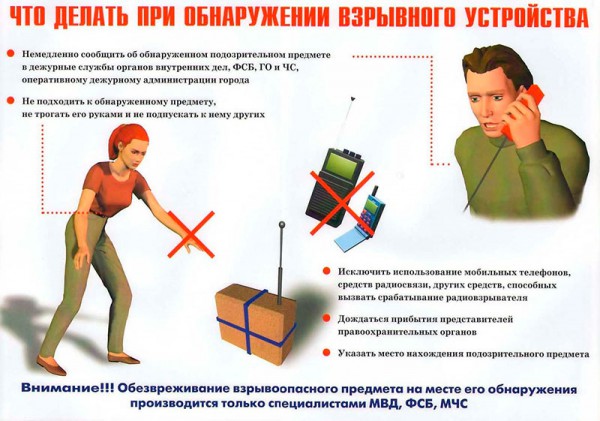      Если обнаруженный предмет не должен, по вашему мнению, находиться в этом месте, не оставляйте этот факт без внимания.     Не пинайте на улице предметы, лежащие на земле.     Если вы обнаружили забытую или бесхозную вещь, опросите людей, находящихся рядом. Не подбирайте бесхозных вещей, как бы привлекательно они не выглядели. Постарайтесь установить, чья она и кто ее мог оставить. Если хозяин не установлен, немедленно сообщите о находке начальнику, оперативному дежурному, сообщите в правоохранительные органы.     Не пытайтесь заглянуть внутрь подозрительного пакета, коробки, иного предмета, не трогайте, не передвигайте, не вскрывайте обнаруженный предмет – это может привести к их взрыву, многочисленным жертвам и разрушениям.     Зафиксируйте время обнаружения предмета     Постарайтесь сделать все возможное, чтобы люди отошли как можно дальше от находки. Сами удалитесь на безопасное расстояние. Обязательно дождитесь прибытия оперативно-следственной группы (помните, что вы являетесь очень важным очевидцем).Помните: внешний вид предмета может скрывать его настоящее назначение. В качестве камуфляжа для взрывных устройств используются самые обычные бытовые предметы: сумки, пакеты, коробки, игрушки и т.п.Рекомендуемые среднерасчетные дистанции безопасного удаления, которые необходимо соблюдать при обнаружении взрывного устройства или предмета, похожего на взрывное устройство: Дистанция безопасного удаления:Граната РГД-5 – не менее 50м. Граната Ф-1 – не менее 200м.Тротиловая шашка массой 200гр. – 45м. Тротиловая шашка массой 400гр. – 55м.Пивная банка 0,33 литра-60м. Чемодан (кейс) – 230м. Дорожный чемодан – 350м.Автомобиль типа "Жигули" – 460м. Автомобиль типа "Волга" - 580м.Микроавтобус – 920м. Грузовая машина (фургон) – 1240м. При обнаружении предметов и веществ, которые могут быть идентифицированы как бактериологическое или химическое оружие, не дотрагиваться до данного предмета, покинуть помещение и не допускать туда посторонних лиц, исключить дальнейшие контакты с другими гражданами во избежание их возможного заражения, дождаться представителей санэпидемнадзора.ДЕЙСТВИЯ ПРИ УГРОЗЕ СОВЕРШЕНИЯ ТЕРРОРИСТИЧЕСКОГО АКТА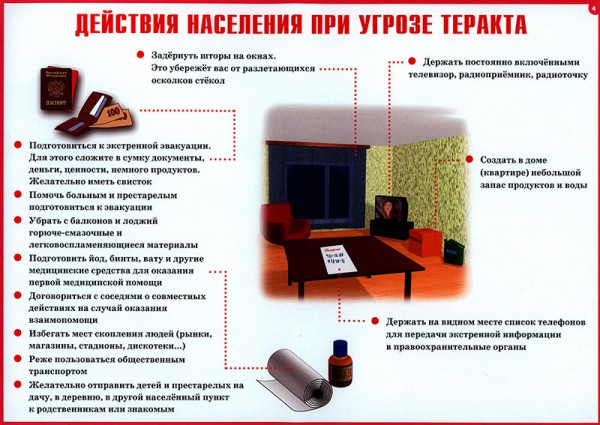      Всегда  контролируйте  ситуацию  вокруг  себя,  особенно  когда  находитесь  в местах массового скопления людей.
     Случайно узнав о готовящемся теракте, немедленно сообщите об этом в право – охранительные  органы.     Если вдруг началась активизация сил безопасности и правоохранительных органов, не проявляйте любопытства, идите в другую сторону, но не бегом, чтобы вас не приняли за противника.     При взрыве или начале стрельбы немедленно падайте на землю, лучше под прикрытие (бордюр, торговую палатку, машину и т.п.). Для большей безопасности накройте голову руками.     При возникновении паники, когда вы находитесь в толпе:если оказались в толпе, позвольте ей нести Вас, но попытайтесь выбраться из неё;глубоко вдохните и разведите согнутые в локтях руки чуть в стороны, чтобы грудная клетка не была сдавлена;стремитесь оказаться подальше от высоких и крупных людей, людей с громоздкими предметами и большими сумками;любыми способами старайтесь удержаться на ногах;не держите руки в карманах;двигаясь, поднимайте ноги как можно выше, ставьте ногу на полную стопу, не семените, не поднимайтесь на цыпочки;если давка приняла угрожающий характер, немедленно, не раздумывая, освободитесь от любой ноши, прежде всего от сумки на длинном ремне и шарфа;если что-то уронили, ни в коем случае не наклоняйтесь, чтобы поднять;если вы упали, постарайтесь как можно быстрее подняться на ноги, при этом не опирайтесь на руки (их отдавят либо сломают);старайтесь хоть на мгновение встать на подошвы или на носки;обретя опору, "выныривайте", резко оттолкнувшись от земли ногами;если встать не удается, свернитесь клубком, защитите голову предплечьями, а ладонями прикройте затылок;попав в переполненное людьми помещение, заранее определите, какие места при возникновении экстремальной ситуации наиболее опасны (стеклянные двери и перегородки и т.п.), обратите внимание на запасные и аварийные выходы, мысленно проделайте путь к ним;легче всего укрыться от толпы в углах зала или вблизи стен, но сложнее оттуда добираться до выхода.ДЕЙСТВИЯ ПРИ СОВЕРШЕНИИ ТЕРРОРИСТИЧЕСКОГО АКТА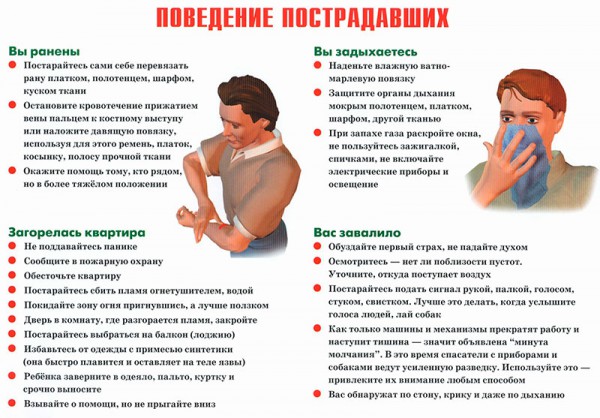 После взрыва необходимо следовать важным правилам:убедитесь в том, что Вы не получили серьезных травм;успокойтесь и прежде чем предпринимать какие-либо действия, внимательно осмотритесь;постарайтесь по возможности оказать первую помощь другим пострадавшим;помните о возможности новых взрывов, обвалов, разрушений и, по возможности, спокойно покиньте опасное место;если вы травмированы или оказались блокированы под завалом – не старайтесь самостоятельно выбраться;постарайтесь укрепить "потолок" находящимися рядом обломками мебели издания;отодвиньте от себя острые предметы;если у вас есть мобильный телефон – позвоните спасателям по телефону "112";закройте нос и рот носовым платком и одеждой, по возможности влажными;стучать с целью привлечения внимания спасателей лучше по трубам, используя для этого периоды остановки в работе спасательного оборудования («минуты тишины»);кричите только тогда, когда услышали голоса спасателей – иначе есть риск задохнуться от пыли;ни в коем случае не разжигайте огонь;если тяжелым предметом придавило ногу или руку – старайтесь массировать ее для поддержания циркуляции крови.При пожаре необходимо:пригнуться как можно ниже, стараясь выбраться из здания как можно быстрее;обмотать лицо влажными тряпками или одеждой, чтобы дышать через них;если в здании пожар, а перед вами закрытая дверь, предварительно потрогайте ручку тыльной стороной ладони, – если она не горячая, откройте дверь и проверьте, есть ли в соседнем помещении дым или огонь, после этого проходите, если ручка двери или сама дверь горячая, – не открывайте ее;если вы не можете выбраться из здания, необходимо подать сигнал спасателям, кричать при этом следует только в крайнем случае, так как, вы можете задохнуться от дыма;лучше всего размахивать из окна каким-либо предметом или одеждой.ОКАЗАНИЕ ПЕРВОЙ МЕДИЦИНСКОЙ ПОМОЩИ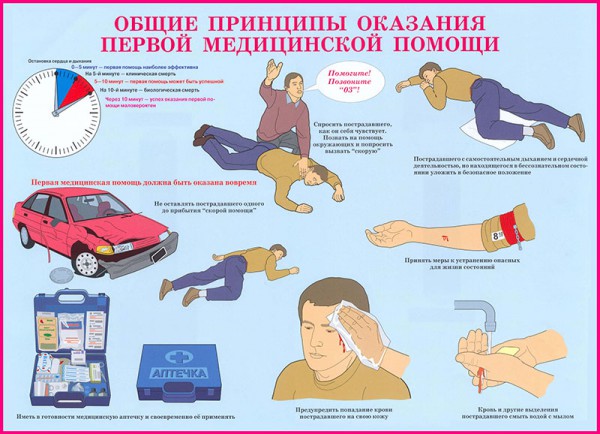      В случае, если вы получили ранение, постарайтесь сами себе перевязать рану платком, полотенцем, шарфом, куском ткани. Остановите кровотечение прижатием вены к костному выступу или наложите давящую повязку, используя для этого ремень, платок, косынку полосу прочной ткани. Окажите помощь тому, кто рядом с вами, но в более тяжелом положении.
     Раны бывают резаные, колотые, огнестрельные, ожоговые, укушенные. Как правило, при ранении отмечается различной интенсивности кровотечение. Поэтому, оказывая первую помощь, следует остановить кровотечение. При артериальном кровотечении кровь яркая, алая, выплескивается из артерии фонтаном. В случае сильного кровотечения на кисти или предплечье, необходимо максимально согнуть локтевой сустав. При кровотечении на стопе и голени – согнуть ногу в колене суставе. При артериальном кровотечении на бедре – наложить жгут (закрутку) на ногу ниже паха. На плече - жгут чуть ниже плечевого сустава.При венозном кровотечении кровь истекает равномерной струей темного или почти черного цвета. Для остановки этого кровотечения достаточно максимально поднять конечность и наложить тугую повязку. После остановки кровотечения края раны надо смазать раствором йода или зеленкой, прикрыть рану марлевой салфеткой или чистой тряпицей и наложить повязку бинтом, куском материи или поясом.     Боль при ранении может привести к шоковому состоянию пострадавшего. В этом случае, помимо остановки кровотечения необходимо: положить или усадить пострадавшего так, чтобы его руки и ноги были несколько приподняты;использовать обезболивающие средства;закутать пострадавшего, чтобы обеспечить максимальное тепло.     При оказании первой помощи в случаях ранения категорически нельзя: промывать рану, извлекать любые инородные тела, класть в рану вату, смоченную йодом.     В экстренных случаях можно просто взять кусок относительно чистой материи (носовой платок, кусок рубашки и т.д.), положить его в рану и крепко прижать рукой, держа так все время транспортировки в лечебное учреждение. На небольшие ожоговые раны следует накладывать трехслойную повязку, если возможно, смоченную раствором фурацилина. Повязку необходимо прибинтовать к пораженному месту. Она присохнет, но отрывать ее нельзя, она будет сама отходить от раны по мере заживания. При ранении в голову пострадавшего укладывают горизонтально, обеспечивают покой. Надо учитывать, что ранению в голову обычно сопутствует сотрясение мозга. Рану головы (исключая ранения лица) лучше не трогать. В случае получения ранения в лицо следует зажать рану стерильным тампоном, салфеткой или платком. При ранениях позвоночника, пострадавшего необходимо обездвижить и уложить. После этого пострадавшего не следует трогать до прибытия медиков. В случае остановки дыхания и сердца пострадавшему нужно произвести непрямой массаж сердца и искусственное дыхание. Самостоятельная транспортировка такого раненого не рекомендуется.     Чрезвычайно опасны ранения в шею. Они могут осложняться повреждением гортани и повреждениями позвоночника, а также сонных артерий. В первом случае пострадавшего иммобилизуют, а во втором незамедлительно производят остановку кровотечения. Смерть от кровопотери при ранении сонной артерии может наступить в течение 10-12 секунд. Поэтому артерию пережимают пальцами, а рану немедленно туго тампонируют стерильным бинтом. Транспортировка такого пострадавшего должна осуществляться как можно более осторожно.     При ранениях в грудь и живот, для предотвращения попадания воздуха в плевральную и брюшную полости необходимо наложить на рану воздухонепроницаемую повязку - марлевую салфетку, обмазанную борной мазью или вазелином, кусок полиэтилена; в крайнем случае, плотно зажать рану ладонью. Пострадавшего усаживают в полусидящее положение. Надо учитывать, что остановка кровотечения затруднена.ЗАХВАТ В ЗАЛОЖНИКИ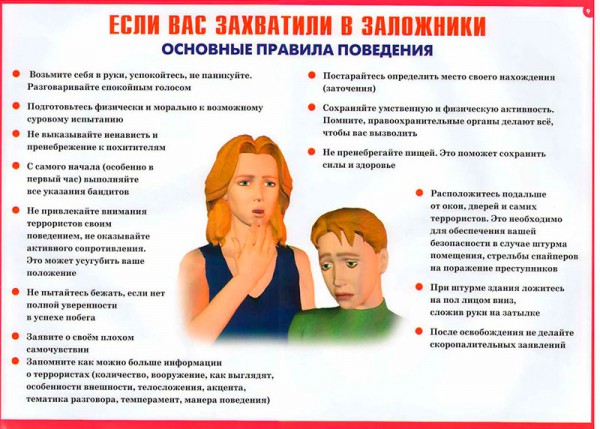      Любой человек по стечению обстоятельств может оказаться заложником у преступников. При этом преступники могут добиваться достижения политических целей, получения выкупа и т.п. Во всех случаях ваша жизнь становиться предметом торга для террористов. Захват может произойти в транспорте, в учреждении, на улице, в квартире.     В случае нападения на здание, помещение в котором вы находитесь:используйте любое доступное укрытие;падайте даже в грязь, не бегите;закройте голову и отвернитесь от стороны атаки.     В ситуации, когда проявились признаки угрозы захвата заложников, постарайтесь избежать попадания в их число. Немедленно покиньте опасную зону или спрячьтесь. Спрятавшись, дождитесь ухода террористов и при первой возможности покиньте убежище и удалитесь. Исключением являются ситуации, когда Вы оказались в поле зрения террористов или высока вероятность встречи с ними. Заметив направляющуюся к вам вооруженную или подозрительную группу людей, немедленно бегите.     Не помогайте силам безопасности, если полностью не уверены в эффективности подобных действий. Если вы оказались в заложниках, рекомендуем придерживаться следующих правил поведения:неожиданное движение или шум могут повлечь жестокий отпор со стороны террористов, не допускайте действий, которые могут спровоцировать террористов к применению оружия и привести к человеческим жертвам;будьте готовы к применению террористами повязок на глаза, кляпов, наручников или веревок;переносите лишения, оскорбления и унижения, не смотрите преступникам в глаза (для нервного человека это сигнал к агрессии), не ведите себя вызывающе;не пытайтесь оказывать сопротивление, не проявляйте ненужного героизма, пытаясь разоружить бандита или прорваться к выходу или окну;если вас заставляют выйти из помещения, говоря, что вы взяты в заложники, не сопротивляйтесь;если с вами находятся дети, найдите для них безопасное место, постарайтесь закрыть их от случайных пуль, по возможности находитесь рядом с ними;при необходимости выполняйте требования преступников, не противоречьте им, не рискуйте жизнью окружающих и своей собственной, старайтесь не допускать истерики и паники;в случае, когда необходима медицинская помощь, говорите спокойно и кратко, не нервируя бандитов, ничего не предпринимайте, пока не получите разрешения.     Во время проведения спецслужбами операции по вашему освобождению неукоснительно соблюдайте следующие требования:лежите на полу лицом вниз, голову закройте руками и не двигайтесь;ни в коем случае не бегите навстречу сотрудникам спецслужб или от них, так как они могут принять вас за преступника;если есть возможность, держитесь подальше от проемов дверей и окон.ПАМЯТКАЕсли вас захватили в заложникиОСНОВНЫЕ ПРАВИЛА ПОВЕДЕНИЯ 1. Возьмите себя в руки, успокойтесь, не паникуйте.2. Разговаривайте спокойным голосом, не смотри террористам в глаза.3. Подготовьтесь физически и морально к возможному суровому испытанию.4. Не выказывайте ненависть и пренебрежение к похитителям.5. С самого начала (особенно в первые часы) выполняйте все указания террористов.6. Не привлекайте внимание террористов своим поведением, не оказывайте активного сопротивления. Это может усугубить Ваше положение.7. Не пытайтесь бежать, если нет полной уверенности в успехе побега.8. Заявите о своем плохом самочувствии.9. Запомните как можно больше информации о террористах (количество, вооружение, как выглядят, особенности внешности, телосложения, акцента, тематики разговора, темперамент, манеру поведения).10. Постарайтесь определить место своего нахождения (заточения).11. Сохраняйте умственную и физическую активность. Помните, что правоохранительные органы делают вес, чтобы Вас вызволить.12. Не пренебрегайте пищей. Это поможет сохранить силы и здоровье.13. Расположитесь подальше от окон, дверей и самих террористов. Это необходимо для обеспечения Вашей безопасности в случае штурма помещения или транспортного средства, стрельбы снайперов на поражение преступников.14. Если вы ранены – не двигайтесь: этим вы сократите потерю крови.15. При штурме ложитесь на пол лицом вниз, сложив руки на затылке. Ни в коем случае не беги навстречу сотрудникам спецслужб!Помни: твоя цель – остаться в живых.     Если вы решили сделать ложный звонок о том, что ваше учреждение заминировано, знайте, что эти действия подпадают под статью 207 Уголовного кодекса РФ и наказываются штрафом от 200 до 500 минимальных размеров оплаты труда или лишением свободы на срок до 3х лет.